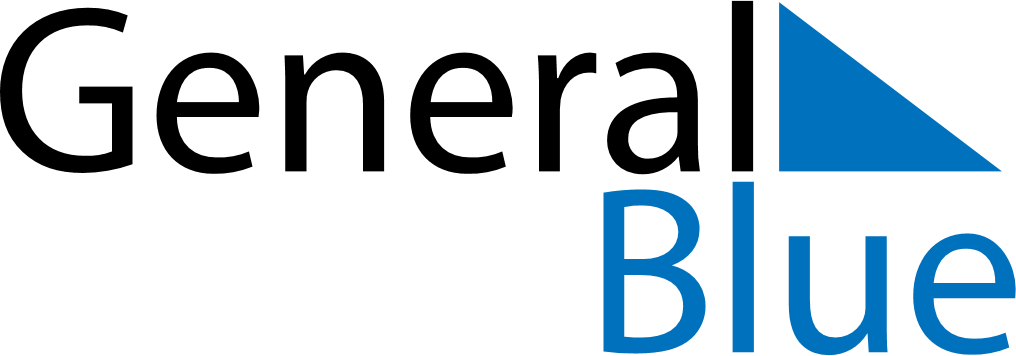 January 2025January 2025January 2025HaitiHaitiMondayTuesdayWednesdayThursdayFridaySaturdaySunday12345Independence DayAncestry Day6789101112Epiphany13141516171819202122232425262728293031